Elaboração de parecer sobre os limites legas de contratação de PPPs e estruturação das garantias conforme legislação estadual, e processo de pagamentos das contraprestações pecuniárias públicas dos contratos.Secretaria de Estado da Fazenda – SEFAZLei Complementar nº 225, de 08/01/2002.Decreto nº 3440-R, de 21/11/2013.Lei Federal nº 11.079/2004.Lei Federal nº 12.766/2012.Lei Estadual nº 492/2009.Lei Federal nº 8.666/93.Decreto CGP/ES nº 2.889.Decreto nº 3.542-R.CGP/ES – Conselho Gestor de Parcerias Público-Privadas do Espírito Santo.LRF – Lei de Responsabilidade Fiscal.SPE – Sociedade com Propósito Específico.GEPOF - Gerência de Política Fiscal e da Dívida Pública do Estado.SUAPI - Subgerência de Análise Econômico Fiscal de Projetos de Investimento Público.Fluxos de Procedimentos.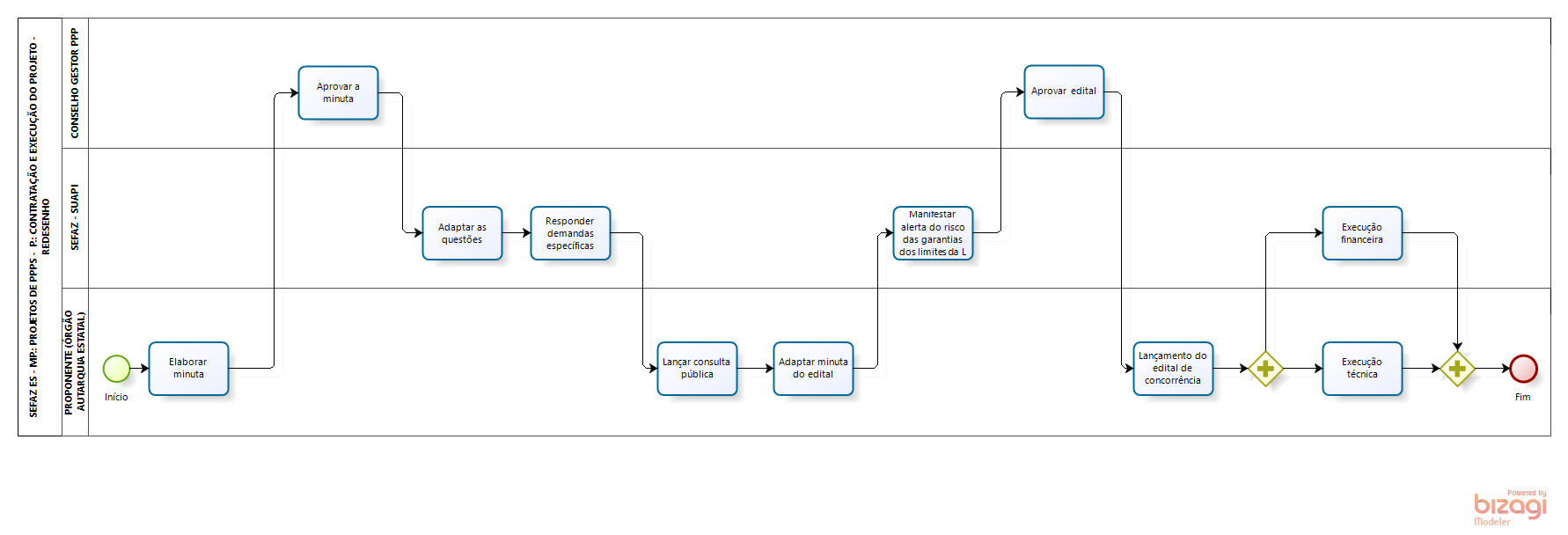 Diretrizes GeraisO órgão proponente elabora minuta de edital de licitação, com base no projeto obtido no PMI.O CGP/ES aprova a minuta de edital e autoriza consulta Pública.A SUAPI adapta as questões de garantia, LRF, orçamento e capacidade de pagamento.A SUAPI responde demandas especifica sobre os aspectos de orçamentários e estruturação econômico-financeira do projeto.O órgão proponente lança Consulta Pública.- Site do proponente.- Responder pedidos de esclarecimento.- Receber e acatar / não sugestões.O órgão proponente adapta a minuta do edital aos resultados da consulta pública e encaminha ao chefe do órgão proponente.O Secretário da Fazenda via SUAPI, manifesta parecer sobre limites de contratação e risco das garantias conforme legislação estadual.O CGP/ES aprova o edital.O órgão proponente lança o edital de Concorrência.- Adjudicação.- Criação da SPE (sociedade com propósito específico).- Contratação.A SUAPI realiza a execução financeira do contrato.O órgão proponente acompanha a execução técnica do contratoTema:Projetos PPP's - Contratação e Execução do ProjetoProjetos PPP's - Contratação e Execução do ProjetoProjetos PPP's - Contratação e Execução do ProjetoEmitente:Secretaria de Estado da Fazenda – SEFAZSecretaria de Estado da Fazenda – SEFAZSecretaria de Estado da Fazenda – SEFAZSistemaSistema Financeiro Sistema Financeiro Código: SFIVersão:1Aprovação: Portaria nº 41-S/2018	Vigência: 31/05/2018OBJETIVOABRANGÊNCIAFUNDAMENTAÇÃO LEGALSIGLASUNIDADES FUNCIONAIS ENVOLVIDASPROCEDIMENTOSASSINATURASEQUIPE DE ELABORAÇÃOEQUIPE DE ELABORAÇÃOMaria Elizabeth Pitanga Costa SeccadioSubgerente da SUDOR Marta Gonçalves AchiaméSupervisor de Área FazendáriaEduardo Pereira de Carvalho Supervisor de Área FazendáriaEliane Canal Leite da SilvaCoordenadora de ProjetosAPROVAÇÃO: APROVAÇÃO: Bruno FunchalSecretário de Estado da FazendaAprovado em 30/05/2018